Дом ученика средњих школа Ниш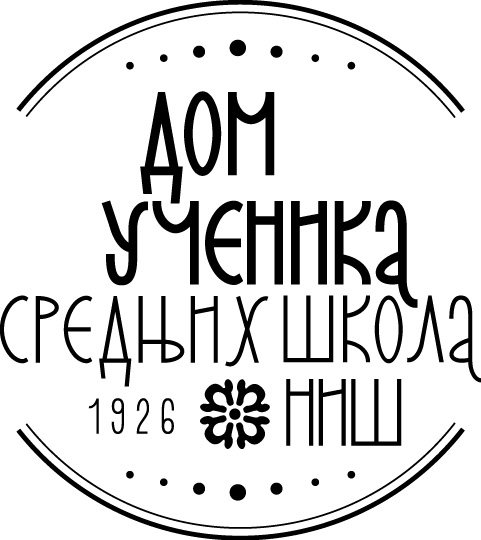 Ниш, Косовке Девојке 6ПИБ: 100620992 Мат. бр. 07174845840-574667-11840-574661-29 Тел.:018/ 4-212-051Тел./факс:018/ 4-575-833www.domucenikasrednjihskolanis.rs	Предмет: Појашњење конкурсне документације ЈНР-В 01/2014		На основу захтева за појашњењем конкурсне документације за ЈНР-В 01/2014 број 1490 од 14.10.2014. године, потенцијални понуђач поставио је следеће питање:На страни 25 конкурсне документације, пише да Понуђач попуњава, оверава и потписује Потврду за референце, коју му оверавају Инвеститори. Да ли то значи да уз образац бр. 8 Потврда за референце, достављамо и потврде наших Наручилаца и да ли је прихватљиво да се доставе и копије окончаних ситуације?Одговор: Уз образац бр. 8 потребно је доставити и потврде наручилаца, али могуће је и доставити копије окончаних ситуација, како би се доказао пословни капацитет.У Нишу, 16.10.2014.						Комисија у саставу:Драгана НикодијевићСања ЈовановићМилица ТомићБојан МилошевићГоран Стошић					          	